Page:  1 of 111111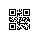 Customer:Customer:Customer:Customer:Customer:Customer:Customer:Customer:Customer:Customer:Customer:Customer:Ústav fyziky plazmatu AV ČR, v. v. i.
Za Slovankou 1782/3
182 00 PRAHA 8
CZECH REPUBLICÚstav fyziky plazmatu AV ČR, v. v. i.
Za Slovankou 1782/3
182 00 PRAHA 8
CZECH REPUBLICÚstav fyziky plazmatu AV ČR, v. v. i.
Za Slovankou 1782/3
182 00 PRAHA 8
CZECH REPUBLICÚstav fyziky plazmatu AV ČR, v. v. i.
Za Slovankou 1782/3
182 00 PRAHA 8
CZECH REPUBLICÚstav fyziky plazmatu AV ČR, v. v. i.
Za Slovankou 1782/3
182 00 PRAHA 8
CZECH REPUBLICÚstav fyziky plazmatu AV ČR, v. v. i.
Za Slovankou 1782/3
182 00 PRAHA 8
CZECH REPUBLICÚstav fyziky plazmatu AV ČR, v. v. i.
Za Slovankou 1782/3
182 00 PRAHA 8
CZECH REPUBLICÚstav fyziky plazmatu AV ČR, v. v. i.
Za Slovankou 1782/3
182 00 PRAHA 8
CZECH REPUBLICÚstav fyziky plazmatu AV ČR, v. v. i.
Za Slovankou 1782/3
182 00 PRAHA 8
CZECH REPUBLICÚstav fyziky plazmatu AV ČR, v. v. i.
Za Slovankou 1782/3
182 00 PRAHA 8
CZECH REPUBLICÚstav fyziky plazmatu AV ČR, v. v. i.
Za Slovankou 1782/3
182 00 PRAHA 8
CZECH REPUBLICÚstav fyziky plazmatu AV ČR, v. v. i.
Za Slovankou 1782/3
182 00 PRAHA 8
CZECH REPUBLICPID:PID:PID:PID:PID:PID:PID:Customer:Customer:Customer:Customer:Customer:Customer:Ústav fyziky plazmatu AV ČR, v. v. i.
Za Slovankou 1782/3
182 00 PRAHA 8
CZECH REPUBLICÚstav fyziky plazmatu AV ČR, v. v. i.
Za Slovankou 1782/3
182 00 PRAHA 8
CZECH REPUBLICÚstav fyziky plazmatu AV ČR, v. v. i.
Za Slovankou 1782/3
182 00 PRAHA 8
CZECH REPUBLICÚstav fyziky plazmatu AV ČR, v. v. i.
Za Slovankou 1782/3
182 00 PRAHA 8
CZECH REPUBLICÚstav fyziky plazmatu AV ČR, v. v. i.
Za Slovankou 1782/3
182 00 PRAHA 8
CZECH REPUBLICÚstav fyziky plazmatu AV ČR, v. v. i.
Za Slovankou 1782/3
182 00 PRAHA 8
CZECH REPUBLICÚstav fyziky plazmatu AV ČR, v. v. i.
Za Slovankou 1782/3
182 00 PRAHA 8
CZECH REPUBLICÚstav fyziky plazmatu AV ČR, v. v. i.
Za Slovankou 1782/3
182 00 PRAHA 8
CZECH REPUBLICÚstav fyziky plazmatu AV ČR, v. v. i.
Za Slovankou 1782/3
182 00 PRAHA 8
CZECH REPUBLICÚstav fyziky plazmatu AV ČR, v. v. i.
Za Slovankou 1782/3
182 00 PRAHA 8
CZECH REPUBLICÚstav fyziky plazmatu AV ČR, v. v. i.
Za Slovankou 1782/3
182 00 PRAHA 8
CZECH REPUBLICÚstav fyziky plazmatu AV ČR, v. v. i.
Za Slovankou 1782/3
182 00 PRAHA 8
CZECH REPUBLICPID:PID:PID:PID:PID:PID:PID:0020030022/24 Customer:Customer:Customer:Customer:Customer:Customer:Ústav fyziky plazmatu AV ČR, v. v. i.
Za Slovankou 1782/3
182 00 PRAHA 8
CZECH REPUBLICÚstav fyziky plazmatu AV ČR, v. v. i.
Za Slovankou 1782/3
182 00 PRAHA 8
CZECH REPUBLICÚstav fyziky plazmatu AV ČR, v. v. i.
Za Slovankou 1782/3
182 00 PRAHA 8
CZECH REPUBLICÚstav fyziky plazmatu AV ČR, v. v. i.
Za Slovankou 1782/3
182 00 PRAHA 8
CZECH REPUBLICÚstav fyziky plazmatu AV ČR, v. v. i.
Za Slovankou 1782/3
182 00 PRAHA 8
CZECH REPUBLICÚstav fyziky plazmatu AV ČR, v. v. i.
Za Slovankou 1782/3
182 00 PRAHA 8
CZECH REPUBLICÚstav fyziky plazmatu AV ČR, v. v. i.
Za Slovankou 1782/3
182 00 PRAHA 8
CZECH REPUBLICÚstav fyziky plazmatu AV ČR, v. v. i.
Za Slovankou 1782/3
182 00 PRAHA 8
CZECH REPUBLICÚstav fyziky plazmatu AV ČR, v. v. i.
Za Slovankou 1782/3
182 00 PRAHA 8
CZECH REPUBLICÚstav fyziky plazmatu AV ČR, v. v. i.
Za Slovankou 1782/3
182 00 PRAHA 8
CZECH REPUBLICÚstav fyziky plazmatu AV ČR, v. v. i.
Za Slovankou 1782/3
182 00 PRAHA 8
CZECH REPUBLICÚstav fyziky plazmatu AV ČR, v. v. i.
Za Slovankou 1782/3
182 00 PRAHA 8
CZECH REPUBLICPID:PID:PID:PID:PID:PID:PID:0020030022/24 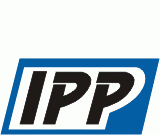 Ústav fyziky plazmatu AV ČR, v. v. i.
Za Slovankou 1782/3
182 00 PRAHA 8
CZECH REPUBLICÚstav fyziky plazmatu AV ČR, v. v. i.
Za Slovankou 1782/3
182 00 PRAHA 8
CZECH REPUBLICÚstav fyziky plazmatu AV ČR, v. v. i.
Za Slovankou 1782/3
182 00 PRAHA 8
CZECH REPUBLICÚstav fyziky plazmatu AV ČR, v. v. i.
Za Slovankou 1782/3
182 00 PRAHA 8
CZECH REPUBLICÚstav fyziky plazmatu AV ČR, v. v. i.
Za Slovankou 1782/3
182 00 PRAHA 8
CZECH REPUBLICÚstav fyziky plazmatu AV ČR, v. v. i.
Za Slovankou 1782/3
182 00 PRAHA 8
CZECH REPUBLICÚstav fyziky plazmatu AV ČR, v. v. i.
Za Slovankou 1782/3
182 00 PRAHA 8
CZECH REPUBLICÚstav fyziky plazmatu AV ČR, v. v. i.
Za Slovankou 1782/3
182 00 PRAHA 8
CZECH REPUBLICÚstav fyziky plazmatu AV ČR, v. v. i.
Za Slovankou 1782/3
182 00 PRAHA 8
CZECH REPUBLICÚstav fyziky plazmatu AV ČR, v. v. i.
Za Slovankou 1782/3
182 00 PRAHA 8
CZECH REPUBLICÚstav fyziky plazmatu AV ČR, v. v. i.
Za Slovankou 1782/3
182 00 PRAHA 8
CZECH REPUBLICÚstav fyziky plazmatu AV ČR, v. v. i.
Za Slovankou 1782/3
182 00 PRAHA 8
CZECH REPUBLICContract:Contract:Contract:Contract:Contract:Contract:Contract:0020030022/24 Ústav fyziky plazmatu AV ČR, v. v. i.
Za Slovankou 1782/3
182 00 PRAHA 8
CZECH REPUBLICÚstav fyziky plazmatu AV ČR, v. v. i.
Za Slovankou 1782/3
182 00 PRAHA 8
CZECH REPUBLICÚstav fyziky plazmatu AV ČR, v. v. i.
Za Slovankou 1782/3
182 00 PRAHA 8
CZECH REPUBLICÚstav fyziky plazmatu AV ČR, v. v. i.
Za Slovankou 1782/3
182 00 PRAHA 8
CZECH REPUBLICÚstav fyziky plazmatu AV ČR, v. v. i.
Za Slovankou 1782/3
182 00 PRAHA 8
CZECH REPUBLICÚstav fyziky plazmatu AV ČR, v. v. i.
Za Slovankou 1782/3
182 00 PRAHA 8
CZECH REPUBLICÚstav fyziky plazmatu AV ČR, v. v. i.
Za Slovankou 1782/3
182 00 PRAHA 8
CZECH REPUBLICÚstav fyziky plazmatu AV ČR, v. v. i.
Za Slovankou 1782/3
182 00 PRAHA 8
CZECH REPUBLICÚstav fyziky plazmatu AV ČR, v. v. i.
Za Slovankou 1782/3
182 00 PRAHA 8
CZECH REPUBLICÚstav fyziky plazmatu AV ČR, v. v. i.
Za Slovankou 1782/3
182 00 PRAHA 8
CZECH REPUBLICÚstav fyziky plazmatu AV ČR, v. v. i.
Za Slovankou 1782/3
182 00 PRAHA 8
CZECH REPUBLICÚstav fyziky plazmatu AV ČR, v. v. i.
Za Slovankou 1782/3
182 00 PRAHA 8
CZECH REPUBLIC0020030022/24 Ústav fyziky plazmatu AV ČR, v. v. i.
Za Slovankou 1782/3
182 00 PRAHA 8
CZECH REPUBLICÚstav fyziky plazmatu AV ČR, v. v. i.
Za Slovankou 1782/3
182 00 PRAHA 8
CZECH REPUBLICÚstav fyziky plazmatu AV ČR, v. v. i.
Za Slovankou 1782/3
182 00 PRAHA 8
CZECH REPUBLICÚstav fyziky plazmatu AV ČR, v. v. i.
Za Slovankou 1782/3
182 00 PRAHA 8
CZECH REPUBLICÚstav fyziky plazmatu AV ČR, v. v. i.
Za Slovankou 1782/3
182 00 PRAHA 8
CZECH REPUBLICÚstav fyziky plazmatu AV ČR, v. v. i.
Za Slovankou 1782/3
182 00 PRAHA 8
CZECH REPUBLICÚstav fyziky plazmatu AV ČR, v. v. i.
Za Slovankou 1782/3
182 00 PRAHA 8
CZECH REPUBLICÚstav fyziky plazmatu AV ČR, v. v. i.
Za Slovankou 1782/3
182 00 PRAHA 8
CZECH REPUBLICÚstav fyziky plazmatu AV ČR, v. v. i.
Za Slovankou 1782/3
182 00 PRAHA 8
CZECH REPUBLICÚstav fyziky plazmatu AV ČR, v. v. i.
Za Slovankou 1782/3
182 00 PRAHA 8
CZECH REPUBLICÚstav fyziky plazmatu AV ČR, v. v. i.
Za Slovankou 1782/3
182 00 PRAHA 8
CZECH REPUBLICÚstav fyziky plazmatu AV ČR, v. v. i.
Za Slovankou 1782/3
182 00 PRAHA 8
CZECH REPUBLICAcc. No.:Acc. No.:Acc. No.:Acc. No.:Acc. No.:Acc. No.:Acc. No.:0020030022/24 Ústav fyziky plazmatu AV ČR, v. v. i.
Za Slovankou 1782/3
182 00 PRAHA 8
CZECH REPUBLICÚstav fyziky plazmatu AV ČR, v. v. i.
Za Slovankou 1782/3
182 00 PRAHA 8
CZECH REPUBLICÚstav fyziky plazmatu AV ČR, v. v. i.
Za Slovankou 1782/3
182 00 PRAHA 8
CZECH REPUBLICÚstav fyziky plazmatu AV ČR, v. v. i.
Za Slovankou 1782/3
182 00 PRAHA 8
CZECH REPUBLICÚstav fyziky plazmatu AV ČR, v. v. i.
Za Slovankou 1782/3
182 00 PRAHA 8
CZECH REPUBLICÚstav fyziky plazmatu AV ČR, v. v. i.
Za Slovankou 1782/3
182 00 PRAHA 8
CZECH REPUBLICÚstav fyziky plazmatu AV ČR, v. v. i.
Za Slovankou 1782/3
182 00 PRAHA 8
CZECH REPUBLICÚstav fyziky plazmatu AV ČR, v. v. i.
Za Slovankou 1782/3
182 00 PRAHA 8
CZECH REPUBLICÚstav fyziky plazmatu AV ČR, v. v. i.
Za Slovankou 1782/3
182 00 PRAHA 8
CZECH REPUBLICÚstav fyziky plazmatu AV ČR, v. v. i.
Za Slovankou 1782/3
182 00 PRAHA 8
CZECH REPUBLICÚstav fyziky plazmatu AV ČR, v. v. i.
Za Slovankou 1782/3
182 00 PRAHA 8
CZECH REPUBLICÚstav fyziky plazmatu AV ČR, v. v. i.
Za Slovankou 1782/3
182 00 PRAHA 8
CZECH REPUBLICBank:Bank:Bank:Bank:Bank:Bank:Bank:0020030022/24 Ústav fyziky plazmatu AV ČR, v. v. i.
Za Slovankou 1782/3
182 00 PRAHA 8
CZECH REPUBLICÚstav fyziky plazmatu AV ČR, v. v. i.
Za Slovankou 1782/3
182 00 PRAHA 8
CZECH REPUBLICÚstav fyziky plazmatu AV ČR, v. v. i.
Za Slovankou 1782/3
182 00 PRAHA 8
CZECH REPUBLICÚstav fyziky plazmatu AV ČR, v. v. i.
Za Slovankou 1782/3
182 00 PRAHA 8
CZECH REPUBLICÚstav fyziky plazmatu AV ČR, v. v. i.
Za Slovankou 1782/3
182 00 PRAHA 8
CZECH REPUBLICÚstav fyziky plazmatu AV ČR, v. v. i.
Za Slovankou 1782/3
182 00 PRAHA 8
CZECH REPUBLICÚstav fyziky plazmatu AV ČR, v. v. i.
Za Slovankou 1782/3
182 00 PRAHA 8
CZECH REPUBLICÚstav fyziky plazmatu AV ČR, v. v. i.
Za Slovankou 1782/3
182 00 PRAHA 8
CZECH REPUBLICÚstav fyziky plazmatu AV ČR, v. v. i.
Za Slovankou 1782/3
182 00 PRAHA 8
CZECH REPUBLICÚstav fyziky plazmatu AV ČR, v. v. i.
Za Slovankou 1782/3
182 00 PRAHA 8
CZECH REPUBLICÚstav fyziky plazmatu AV ČR, v. v. i.
Za Slovankou 1782/3
182 00 PRAHA 8
CZECH REPUBLICÚstav fyziky plazmatu AV ČR, v. v. i.
Za Slovankou 1782/3
182 00 PRAHA 8
CZECH REPUBLIC0020030022/24 Supplier:Supplier:Supplier:Supplier:Supplier:Supplier:Supplier:Supplier:0020030022/24 VAT No.:VAT No.:VAT No.:ID No.:ID No.:VAT No.:VAT No.:0020030022/24 ID No.:ID No.:ID No.:0020030022/24 ID No.:ID No.:ID No.:0020030022/24 ID No.:ID No.:ID No.:0020030022/24 0020030022/24 Shipping address:Shipping address:Shipping address:Shipping address:Shipping address:Shipping address:Shipping address:Shipping address:Shipping address:Shipping address:Shipping address:Shipping address:Shipping address:Shipping address:Shipping address:Shipping address:Shipping address:Shipping address:Validity of order:Validity of order:Validity of order:Validity of order:Validity of order:Validity of order:Validity of order:Validity of order:Validity of order:31.12.202031.12.202031.12.202031.12.2020Date of delivery:Date of delivery:Date of delivery:Date of delivery:Date of delivery:Date of delivery:Date of delivery:16.05.202016.05.202016.05.202016.05.2020Method of payment:Method of payment:Method of payment:Method of payment:Method of payment:Method of payment:Method of payment:Wire TransferWire TransferWire TransferWire TransferMethod of payment:Method of payment:Method of payment:Method of payment:Method of payment:Method of payment:Method of payment:Wire TransferWire TransferWire TransferWire TransferMethod of payment:Method of payment:Method of payment:Method of payment:Method of payment:Method of payment:Method of payment:Wire TransferWire TransferWire TransferWire TransferDate of payment:Date of payment:Date of payment:Date of payment:Date of payment:Date of payment:Date of payment:Goods, marking:Goods, marking:Goods, marking:Goods, marking:Goods, marking:Goods, marking:Goods, marking:Goods, marking:Goods, marking:ItemItemItemItemItemItemItemItemItemItemItemItemItemItemItemItemItemItemItemItemItemItemItemItemItemItemItemItemItemItemItemItemQuantityQuantityQuantityUnitUnitUnitUnitUnitUnitUnit priceUnit priceUnit priceUnit priceUnit priceUnit priceUnit priceAmountAmountAmountAmountAmountAmountAmountAmountKomplet dle přiložené nabídky vč. dopravyKomplet dle přiložené nabídky vč. dopravyKomplet dle přiložené nabídky vč. dopravyKomplet dle přiložené nabídky vč. dopravyKomplet dle přiložené nabídky vč. dopravyKomplet dle přiložené nabídky vč. dopravyKomplet dle přiložené nabídky vč. dopravyKomplet dle přiložené nabídky vč. dopravyKomplet dle přiložené nabídky vč. dopravyKomplet dle přiložené nabídky vč. dopravyKomplet dle přiložené nabídky vč. dopravyKomplet dle přiložené nabídky vč. dopravyKomplet dle přiložené nabídky vč. dopravyKomplet dle přiložené nabídky vč. dopravyKomplet dle přiložené nabídky vč. dopravyKomplet dle přiložené nabídky vč. dopravyKomplet dle přiložené nabídky vč. dopravyKomplet dle přiložené nabídky vč. dopravyKomplet dle přiložené nabídky vč. dopravyKomplet dle přiložené nabídky vč. dopravyKomplet dle přiložené nabídky vč. dopravyKomplet dle přiložené nabídky vč. dopravyKomplet dle přiložené nabídky vč. dopravyKomplet dle přiložené nabídky vč. dopravyKomplet dle přiložené nabídky vč. dopravyKomplet dle přiložené nabídky vč. dopravyKomplet dle přiložené nabídky vč. dopravyKomplet dle přiložené nabídky vč. dopravyKomplet dle přiložené nabídky vč. dopravyKomplet dle přiložené nabídky vč. dopravyKomplet dle přiložené nabídky vč. dopravyKomplet dle přiložené nabídky vč. dopravyEstimated total price:Estimated total price:Estimated total price:Estimated total price:Estimated total price:Estimated total price:Estimated total price:Estimated total price:Estimated total price:Estimated total price:Estimated total price:Estimated total price:Estimated total price:Estimated total price:Estimated total price:Estimated total price:Estimated total price:Estimated total price:Estimated total price:Estimated total price:Estimated total price:Estimated total price:Estimated total price:Estimated total price:Estimated total price:Estimated total price:Estimated total price:Estimated total price:Estimated total price:Estimated total price:Estimated total price:Estimated total price:Estimated total price:Estimated total price:Estimated total price:Estimated total price:Estimated total price:Estimated total price:Estimated total price:Estimated total price:Estimated total price:Estimated total price:Estimated total price:Estimated total price:Estimated total price:Estimated total price:Estimated total price:Estimated total price:Estimated total price:Estimated total price:Estimated total price:Estimated total price:Estimated total price:Estimated total price:Estimated total price:Estimated total price:Estimated total price:Date of issue:Date of issue:Date of issue:Date of issue:Date of issue:Date of issue:Date of issue:Date of issue:04.05.202004.05.202004.05.202004.05.202004.05.2020Issued:...................
                                                                         Stamp, signatureIssued:...................
                                                                         Stamp, signatureIssued:...................
                                                                         Stamp, signatureIssued:...................
                                                                         Stamp, signatureIssued:...................
                                                                         Stamp, signatureIssued:...................
                                                                         Stamp, signatureIssued:...................
                                                                         Stamp, signatureIssued:...................
                                                                         Stamp, signatureIssued:...................
                                                                         Stamp, signatureIssued:...................
                                                                         Stamp, signatureIssued:...................
                                                                         Stamp, signatureIssued:...................
                                                                         Stamp, signatureIssued:...................
                                                                         Stamp, signatureIssued:...................
                                                                         Stamp, signatureIssued:...................
                                                                         Stamp, signatureIssued:...................
                                                                         Stamp, signatureIssued:...................
                                                                         Stamp, signatureIssued:...................
                                                                         Stamp, signatureIssued:...................
                                                                         Stamp, signatureIssued:...................
                                                                         Stamp, signatureIssued:...................
                                                                         Stamp, signatureIssued:...................
                                                                         Stamp, signatureIssued:...................
                                                                         Stamp, signatureIssued:...................
                                                                         Stamp, signatureIssued:...................
                                                                         Stamp, signatureIssued:...................
                                                                         Stamp, signatureIssued:...................
                                                                         Stamp, signatureIssued:...................
                                                                         Stamp, signatureIssued:...................
                                                                         Stamp, signatureIssued:...................
                                                                         Stamp, signatureIssued:...................
                                                                         Stamp, signatureIssued:...................
                                                                         Stamp, signatureIssued:...................
                                                                         Stamp, signature